REQUERIMENTO DE INSCRIÇÃO ADMISSÃO DE ALUNOS ESPECIAIS                   MESTRADO DOUTORADO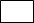 NOME:ENDEREÇO:EMAIL:TELEFONE/CELULAR:CURSO DE GRADUAÇÃO/MESTRADO:DISCIPLINA PARA CANDIDATURA:Declaro que estou ciente do conteúdo do edital que trata da admissão de alunos especiais e que anexo a este requerimento os documentos exigidos para a minha candidatura.DATA: 	                                                             Assinatura do (a) Requerente